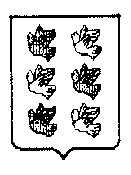 Муниципальное образование городской округ город Торжок Тверской областиТоржокская городская ДумаР Е Ш Е Н И Е27.04.2023                                                                                                                  № 197Об отчете о деятельности контрольно-ревизионной комиссии
муниципального образования город Торжок за 2022 годРуководствуясь статьей 13 Положения о контрольно-ревизионной 
комиссии муниципального образования город Торжок, утвержденного 
решением Торжокской городской Думы от 27.11.2012 № 141, рассмотрев 
отчет о деятельности контрольно-ревизионной комиссии муниципального
образования город Торжок за 2022 год, Торжокская городская Дума 
решила:Отчет о деятельности контрольно-ревизионной комиссии муниципального образования город Торжок за 2022 год принять к сведению (прилагается).Настоящее Решение вступает в силу со дня его подписания и подлежит официальному опубликованию, а также размещению в свободном доступе на официальных сайтах администрации города Торжка и Торжокской городской Думы в информационно-телекоммуникационной сети Интернет.Председатель Торжокской городской Думы                                       С.А. ДорогушПриложение
к решению Торжокской городской Думы
от 27.04.2023 № 197ОТЧЕТо деятельности контрольно-ревизионной комиссиимуниципального образования город Торжок за 2022 годКонтрольно-ревизионная комиссия муниципального образования город Торжок (далее – Комиссия, КРК) в соответствии с законодательством Российской Федерации, Тверской области и муниципального образования город Торжок представляет отчет о своей работе за 2022 год.I. Общие результаты работыДеятельность КРК в 2022 году осуществлялась в строгом соответствии с Положением о КРК и годовым планом работы. Не все запланированные мероприятия КРК в отчетном периоде реализованы.В числе основных направлений можно выделить экспертно-аналитическую и контрольную деятельность.В 2022 году Комиссией проведено 8 контрольных мероприятий и 24 экспертно-аналитических мероприятий.Экспертно-аналитическая деятельность:Подготовлено и направлено в Торжокскую городскую Думу и Главе города Торжка 24 заключений, в том числе: 7 – внесение изменений в бюджет муниципального образования город Торжок на 2022 год и плановый период 2023 и 2024 годов; 1 - результат внешней проверки годового отчета об исполнении бюджета муниципального образования город Торжок за 2021 год; 3- об исполнении бюджета муниципального образования город Торжок по состоянию на 1 апреля, на 01 июля  и на 01 октября 2022 года; 1- мониторинг реализации на территории города Торжка муниципальных программ в рамках нацпроектов за 2021 год; 1- по запросу депутата Торжокской городской Думы седьмого созыва Горшкова А.С. по вопросу: «Проверки исполнения выполнения мероприятия 1 «Содержание объектов дорожного хозяйства» в рамках Подпрограммы 1 «Дорожное хозяйство» МП «Развитие транспортной и коммунальной инфраструктуры» на 2022-2027 годы; 1- мониторинг реализации на территории города Торжка муниципальных программ   за 2021 год; 1- мониторинг реализации на территории города Торжка муниципальных программ в рамках региональной составляющей нацпроектов по состоянию на 01.10.2022 года; 1- мониторинг реализации на территории города Торжка муниципальных программ за 9 месяцев 2022 года; 6 – заключений на проекты Паспортов муниципальных программ муниципального образования город Торжок  на 2022–2027 годы; 1 – на проект решения  Торжокской городской Думы «О бюджете муниципального образования город Торжок на 2023 год и плановый период 2024 и 2025 годов; 1- на проект решения Торжокской городской Думы «О согласовании замены дотации на выравнивание бюджетной обеспеченности дополнительным нормативом отчислений от налога на доходы физических лиц».Контрольная деятельность:В 2022 году контрольные мероприятия были проведены в отношении 8 объектов, в том числе:- проверка годовой бюджетной отчетности Управления финансов администрации  муниципального образования город Торжок, администрации города Торжка, Комитета по управлению имуществом муниципального образования город Торжок, Управления образования администрации города Торжка, МКУ г.Торжка «Центр по обеспечению деятельности органов местного самоуправления»; - проверка финансово-хозяйственной деятельности в муниципальном бюджетном учреждении  дополнительного образования города Торжка «Детская школа искусств»;- проверка  процедуры организации проведения закупок продуктов питания» в муниципальном бюджетном дошкольном образовательном учреждении города Торжка «Детский сад №11»- проверка отдельных вопросов финансово-хозяйственной деятельности в муниципальном бюджетном учреждении города Торжка «Городской Дом культуры»По результатам проведенных контрольных мероприятий составлены                          8 справок, в том числе по результатам камеральных проверок в рамках внешней проверки годовой бюджетной отчетности 5 актов (справок).Три отчета о проведении тематических контрольных мероприятий направлен в Торжокскую городскую Думу и Главе города Торжка.II. Проверка финансово-хозяйственной деятельности в муниципальном бюджетном учреждении дополнительного образования города Торжка «Детская школа искусств»Проверкой установлено:Образовательная деятельность учреждения осуществляется на основании лицензии, выданной Министерством образования Тверской области от 17.06.2021 года № 28/21-69 по виду деятельности -Дополнительное образование детей и взрослых. Адреса мест осуществления вида деятельности: Ленинградское шоссе, д.63; ул. Мира, д.30-а; ул.Гражданская, д.5; ул.Володарского, д.3 ;ул.Дзержинского, д.100; ул.Кирова, д.31; ул.Дзержинского, д.105-а; ул.Дзержинского, д.111; ул.Гоголя, д.2-а.Муниципальное задание МБУ ДО «ДШИ» на 2021 год и на плановый период 2022 и 2023 годов утверждено распоряжением администрации муниципального образования городской округ город Торжок Тверской области (далее - администрация города) от 28.12.2020 №548-р (далее –Муниципальное задание).Муниципальное задание сформировано в соответствии с общероссийскими базовыми (отраслевыми) перечнями (классификаторами) государственных и муниципальных услуг, оказываемых физическим лицам (п.1.3. Постановления № 475 от 05.09.2016г.). 3. В соответствии с Муниципальным заданием в 2021 году Школа оказывала следующие услуги:1.Реализация дополнительных общеразвивающих программ;2.Реализация дополнительных предпрофессиональных программ в области искусства.4. Показатель объема, указанный по муниципальной услуге «Реализация дополнительных общеразвивающих программ» в Муниципальном задании, составляет 88822 человеко-час. (693 учащихся)5. Показатель объема, указанный по муниципальной услуге «Реализация дополнительных предпрофессиональных программ в области искусства» в Муниципальном задании, составляет 24263,5 человеко-час (117 учащихся).6. В соответствии с п.2.39. Постановления № 475 от 05.09.2016г. финансовое обеспечение муниципального задания Школы осуществлено в пределах ассигнований, предусмотренных местным бюджетом, утвержденным решением Торжокской городской Думы от 24.12.2020 №14 «О бюджете муниципального образования город Торжок на 2021 год  и на плановый период 2022 и 2023 годов».7. Администрацией города Торжка заключено Соглашение №2 от 14.01.2020г. с МБУ ДО «ДШИ» о предоставлении субсидии на финансовое обеспечение выполнения муниципального задания (далее – Соглашение №2) на общую сумму 21048,5 тыс. рублей. 8. В течение 2021 года дополнительными соглашениями были внесены изменения, в окончательной редакции от 24.12.2021 общая сумма Субсидии определена в размере 25003,0 тыс. рублей, что на 3954,2 тыс. рублей или на 18,8% больше первоначального значения. 9. В нарушении п.3.7. Постановления № 475 от 05.09.2016г. камеральные проверки исполнения муниципального задания в 2021 году не проводились.10. Плановые показатели по поступлениям и выплатам сформированы в соответствии с требованиями Постановления администрации города Торжка от 21.10.2019г. № 378.11. Показатели Плана ФХД от 20.01.2021г. разработаны на основе утвержденных учредителем нормативов затрат по детализируемым статьям расходов.12. Плановые показатели Плана ФХД включают все средства Школы: субсидию на выполнение муниципального задания, субсидию целевую, средства по платным услугам, остатки средств МЗ на начало года.13. Расходы МБУ ДО «ДШИ» осуществляются в рамках муниципальной программы муниципального образования город Торжок «Развитие образование» на 2022-2027 годы по Подпрограмме 2 «Дополнительное образование» в рамках мероприятия 1 «Оказание муниципальных услуг, выполнение работ муниципальными  организациями, реализующими программы  дополнительного образования» на исполнение муниципального задания. Финансирование составило в сумме 24951,1 тыс.руб., фактически израсходовано учреждением 22509,6 тыс.руб. Остаток средств по муниципальному заданию на 01.01.2022 года составил 2441,5 тыс.руб., который будет использован учреждением в 2022 году.14. Наибольший удельный вес расходов приходится на оплату труда 91,2%, на закупки 6,7%.15. Фактическое исполнение субсидии целевой составило 672,2 тыс.руб., в том числе оплата обеспечения охраны учреждения в сумме 436,4 тыс.руб. и на установку системы видеонаблюдения в сумме 235,8 тыс.руб.16. Ведение бухгалтерского учета осуществляется Школой самостоятельно с использованием программного обеспечения 1С Предприятие 8.3 и Камин: Расчет заработной платы для бюджетных учреждений. Версия 3.5.17. Ведение бухгалтерского учета и отчетности осуществляется в соответствии с требованием бюджетного законодательства. Нарушений не выявлено.III. Процедура организации проведения закупок продуктов питания» в муниципальном бюджетном дошкольном образовательном учреждении города Торжка «Детский сад №11»Проверкой установлено:В соответствии со ст.38 Федерального закона от 05.04.2013 №44-ФЗ (в ред. от 30.04.2021) «О контрактной системе в сфере закупок товаров, работ, услуг для обеспечения государственных и муниципальных нужд» приказом учреждения от 22.10.2021 №75/2 назначен контрактный управляющий в лице заместителя заведующего по ХР;Контрактный управляющий прошел курсы повышения квалификации по программе «Контрактная система в сфере закупок товаров, работ, услуг для обеспечения государственных, муниципальных и корпоративных нужд» (удостоверение №692416014017 от 08.03.2022г.);Приказом заведующего от 27.11.2020 №117 утверждено Положение о контрактном управляющем МБДОУ «Детский сад №11».Планирование продуктов питания в количественном измерении осуществляется заведующей производством и предоставляется контрактному управляющему.Контрактный управляющий составляет план-график на закупку товаров, работ, услуг и размещает его в ЕИС (единая информационная система).В соответствии с п.4 и п.5 ст.93 Федерального закона 44-ФЗ закупка продуктов питания осуществляется с использованием способа «у единственного поставщика» с отражением данного способа в плане-графике. Контрактным управляющим для определении цен на продукты питания используется метод сопоставимых рыночных цен.Контрактный управляющий по телефону информирует поставщиков о предстоящей закупки продуктов питания. В информационной сети информации о предстоящих закупках продуктов питания не размещается, поэтому коммерческие предложения поступают только от тех поставщиков, которые были уведомлены учреждением. Коммерческие предложения от поставщиков поступающие в учреждение не регистрируются. Анализ цен заключенных контрактов с предоставленными предложениями потенциальных поставщиков выявила в 1 квартале Приложение 1: не соответствие цен в договоре с ценами предложений. В договоре цены выше по 40 наименованиям из 50. Превышение стоимости закупок составило 92,4 тыс.руб. за 1 квартале 2022 года;По 14 наименованиям продуктов питания только 2 предложения цен ;По 6 наименованиям 1 предложение.Анализ цен по заключенным контрактам с результатами мониторинга анализа цен в городе Торжке проводимом отделом стратегического планирования, экономики и конкурентной политики администрации города Торжка показал превышение цен на муку пшеничную, лук репчатый, морковь свежую, капусту свежую.Анализ цен заключенных контрактов с предоставленными предложениями потенциальных поставщиков выявила во 2 квартале Приложение 1:не соответствие цен в договоре с ценами  предложений. В договоре цены выше по 15 наименованиям из 44. Превышение стоимости закупок составило 8,0 тыс.руб. во 2 квартале 2022 года;По 15 наименованиям продуктов питания только 2 предложения цен;По 2 наименованиям 1 предложение;По контракту 11/11 от 04.04.2022 года в приложение 1 ошибочно установлена цена на морковь свежую в сумме 55 руб., а фактически сумма определена по цене 65 руб. за 1 кг.;Анализ цен по заключенным контрактам с результатами мониторинга анализа цен в городе Торжке проводимом отделом стратегического планирования, экономики и конкурентной политики администрации города Торжка показал превышение цен на муку пшеничную. За проверяемый период закуплено продуктов питания на 1228,6 тыс.руб., оплата составила 1028,3 тыс.руб. оплата проводится из двух источников за счет местного бюджета и родительской платы. Норматив питания одного дня на 2022 год установлен в сумме 85,6 руб., в том числе за счет бюджета-22,43 руб., за счет родительской платы -63,17 руб.Выводы:Закупка продуктов питания для организации питания детей в МБДОУ «Детский сад №11» осуществляется в соответствии  с п.4 и п.5 ст.93 Федерального закона 44-ФЗ;Заключение договоров с поставщиками продуктов питания осуществляется с применением способа «у единственного поставщика» методом сопоставления цен по наименьшей цене.В 1 квартале договоры заключены с единственным поставщиком по завышенным ценам. Сумма завышения составила 92,4 тыс.руб. Во втором квартале сумма завышения составила 8,0 тыс.руб..Во 2 квартале наблюдается нестабильность и колебание цен, а также их рост по сравнению с прошлым годом.При росте цен на продукты питания норматив питания не меняется и составляет 85,6 тыс.руб. на 4-х разовое питание. Родительская плата не пересматривалась с 2017 года и является самой низкой в Тверской области.IV. Проверка отдельных вопросов финансово-хозяйственной деятельности в муниципальном бюджетном учреждении города Торжка «Городской Дом культуры»Проверкой установлено:МБУ ГДК создано для выполнения работ, оказанию услуг в целях обеспечения реализации полномочий органов местного самоуправления города Торжка в сфере культуры (п.1.1. Устава).Муниципальное задание МБУ ГДК на 2021 год и на плановый период 2022 и 2023 годов утверждено распоряжением администрации муниципального образования городской округ город Торжок Тверской области (далее -администрация города) от 28.12.2020 №548-р (далее – Муниципальное задание).Муниципальное задание сформировано в соответствии с общероссийскими базовыми (отраслевыми) перечнями (классификаторами) государственных и муниципальных услуг, оказываемых физическим лицам (п.1.3. Постановления № 475 от 05.09.2016г.). 4. В соответствии с Муниципальным заданием в 2021 году Учреждение оказывало следующие услуги:4.1. Организация деятельности клубных формирований и формирований самодеятельного народного творчества;4.2. Организация и проведение мероприятий.5. Показатель объема, указанный по муниципальной услуге «Организация деятельности клубных формирований и формирований самодеятельного народного творчества» в Муниципальном задании, составляет 29280 посещений;6. Показатель объема, указанный по муниципальной услуге «Организация и проведение мероприятий» в Муниципальном задании, составляет 35 мероприятий.7. В нарушении ст.69.2 БК и п.1.4. раздела 1 «Правила и сроки формирования, изменения, утверждения муниципального задания, отчета о его выполнении» Положения о формировании муниципального задания на оказание муниципальных услуг (выполнение работ) в отношении муниципальных учреждений и финансовом обеспечении выполнения муниципального задания, утвержденного Постановлением администрации города Торжка от 05.09.2016 №475 (в ред. от 23.04.2021) пункт 3.1. «Показатели характеризующие качество муниципальной услуги» раздела 2 муниципального задания не установлены показатели качества.8. В соответствии с п.2.39. Постановления № 475 от 05.09.2016г. финансовое обеспечение муниципального задания Учреждения осуществлено в пределах ассигнований, предусмотренных местным бюджетом, утвержденным решением Торжокской городской Думы от 24.12.2020 №14 «О бюджете муниципального образования город Торжок на 2021 год  и на плановый период 2022 и 2023 годов.9. Администрацией города Торжка заключено Соглашение №4 от 14.01.2021г. с МБУ ГДК о предоставлении субсидии на финансовое обеспечение выполнения муниципального задания (далее – Соглашение №4) на общую сумму 16881,6 тыс. рублей. 10. В течение 2021 года дополнительными соглашениями были внесены изменения, в окончательной редакции от 17.12.2021 общая сумма Субсидии определена в размере 17450,1 тыс. рублей, что на 568,5 тыс. рублей или на 3,3% больше первоначального значения. 11. В нарушении п.3.7. Постановления № 475 от 05.09.2016г. камеральные проверки исполнения муниципального задания в 2021 году не проводились.12. Плановые показатели по поступлениям и выплатам сформированы в соответствии с требованиями Постановления администрации города Торжка от 21.10.2019г. № 378.13. Показатели Плана ФХД от 20.01.2021г. разработаны на основе утвержденных учредителем нормативов затрат по детализируемым статьям расходов.14. Плановые показатели Плана ФХД включают все средства МБУ ГДК: субсидию на выполнение муниципального задания, субсидию целевую, средства по платным услугам, остатки средств МЗ на начало года, средства Депутатов Законодательного Собрания.15. Расходы МБУ ГДК осуществляются в рамках муниципальной программы муниципального образования город Торжок «Развитие социальной инфраструктуры города Торжка» на 2018-2023 годы по Подпрограмме 2 «Создание условий для организации досуга и обеспечение жителей города услугами организаций культуры» в рамках мероприятия 1 «Оказание муниципальных услуг, выполнение работ муниципальными учреждениями культурно-досугового типа» в сумме 17450,1 тыс.руб. на исполнение муниципального задания. Финансирование составило в сумме 17450,1 тыс.руб., фактически израсходовано учреждением 17338,7 тыс.руб. Остаток средств по муниципальному заданию на 01.01.2022 года составил 111,4 тыс.руб., который будет использован учреждением в 2022 году.16. Наибольший удельный вес расходов приходится на оплату труда 84,2%, на закупки 14,0%.17. Разница между остатками  субсидии на муниципальное задание на начало и на конец года составили 279,2 тыс.руб. Согласно платежным поручениям от 22.01.2021г.  №1 и №2 неиспользованные областные средства  в сумме 279,2 тыс.руб. выделенные на оплату труда были возвращены в местный бюджет.18. Фактическое исполнение субсидии целевой составило 3167,1 тыс.руб., в том числе оплата обеспечения охраны учреждения в сумме 531,0 тыс.руб., на установку системы видеонаблюдения в сумме 247,1 тыс.руб. на проведение общегородских мероприятий в сумме 1989,0 тыс.руб.,  на капремонт в сумме 300,0 тыс.руб. и средства депутатов Законодательного Собрания в сумме 100,0 тыс.руб. на приобретение основных средств (микшерный пульт).19. Ведение бухгалтерского учета осуществляется МБУ ГДК самостоятельно с использованием программного обеспечения 1С Предприятие 8.3 и Камин: Расчет заработной платы для бюджетных учреждений. Версия 3.5.20. Ведение бухгалтерского учета и отчетности осуществляется в соответствии с требованием бюджетного законодательства. Нарушений не выявлено.V. Контроль за исполнением местного бюджета1) Осуществлялся текущий контроль за ходом исполнения местного бюджета. В 2022 году были проведены анализы исполнения бюджета за I, II, и III кварталы;2) Комиссией проводилась поквартальная аналитическая работа по исполнению бюджета муниципального образования город Торжок в разрезе подведомственных бюджетных и казенных учреждений, муниципальных программ в динамике и предоставлялась Председателю Торжокской городской Думы для информации и принятия управленческих решений;3) контрольная проверка годовой бюджетной отчетности главных распорядителей (распорядителей) бюджетных средств не выявила наличие  недостатков в составлении бюджетной отчетности.4) проводилась практическая и консультационная помощь учреждениям. В процессе проведения проверок принимались меры для устранения нарушений с оказанием реальной помощи в их устранении, часть их устранялась еще до окончания проверки (оформление первичных документов, надлежащее их оформление и т.д.).VI. ЗаключениеВ целях укрепления межведомственного взаимодействия и обмена информацией в адрес Торжокской межрайонной прокуратуры направлены материалы проверок, проведенных контрольно-ревизионной комиссией в 2021 году.В 2023 году контрольно-ревизионная комиссия продолжит работу по совершенствованию внешнего финансового контроля в муниципальном образовании город Торжок:- по мониторингу реализации на территории города Торжка муниципальных проектов (программ) в рамках национальных проектов;- по мониторингу реализации на территории города Торжка муниципальных проектов (программ);- разработке единых стандартов и методик;- качестве управления муниципальными финансами;- эффективности и результативности расходов бюджета муниципального образования город Торжок.Продолжится работа по практической и консультационной помощи бюджетным учреждениям, сотрудничеству с руководителями и бухгалтерскими работниками муниципальных учреждений по устранению недостатков и выявленных нарушений в ходе проверок.Продолжится работа по обеспечению публичности представления информации о деятельности контрольно-ревизионной комиссии, и, в частности, по ее освещению на Интернет сайте Торжокской городской Думы, а также в печатных и электронных средствах массовой информации. В 2023 году продолжится работа, направленная на повышение качества контрольной и экспертно-аналитической деятельности. Дальнейшее развитие получит сотрудничество комиссии с Контрольно-счетной палатой Тверской области и контрольными органами муниципальных образований Тверской области. Принятие участия в мероприятиях проводимых Советом контрольно-счетных органов при Контрольно-счетной палате Тверской области.Комиссия принимала  участие в обучающих мероприятиях, проводимых Союзом муниципальных контрольно-счетных органов в режиме видео конференций по темам:-Практика работы муниципальных КСО с документами стратегического планирования-23.09.2022г.;- Передача муниципального имущества по концессионному соглашению, контроль за реализацией концессионного соглашения-21.10.2022г.;- Практически подходы к классификации нарушений и неэффективного использования муниципальных ресурсов в связи с принятием нового Классификатора нарушений-23.12.2022г.Предложения по совершенствованию деятельности контрольно-ревизионной комиссии и участников бюджетного процесса:1. Председателю контрольно-ревизионной комиссии при проведении контрольных и экспертно-аналитических мероприятий сосредоточить внимание на следующих направлениях:1.1.  проверка соблюдения бюджетного законодательства;1.2. контроль формирования бюджета муниципального образования город Торжок и его исполнение;1.3. анализ муниципальных программ и контроль их реализации;1.4. ориентация на результативность, а не на количество проведения контрольных мероприятий;1.5. практическая помощь и консультирование муниципальных учреждений.2. Рекомендовать Органам местного самоуправления:2.1. В 2023 году учредителям:- обеспечить осуществление внутреннего финансового контроля подведомственных бюджетных и казенных муниципальных учреждений;- организацию проведения аудиторской проверки муниципальных унитарных предприятий.